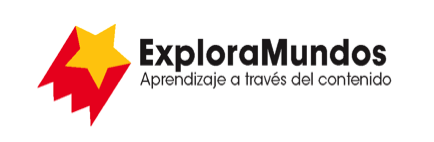 Niveles T, U, V: Investigaciones
Nosotros y los animalesParte 3: Anota los datosBusca una forma de anotar la información que te permita ver patrones en los datos.Piensa en lo que opinas sobre los argumentos que están a favor o en contra de un punto de vista. Recuerda que muchos tienen opiniones firmes sobre este tema.Cuando termines, asegúrate de guardar este archivo.Uso que se da a los animalesArgumentos a favorArgumentos en contraTu punto de vistaMascotasAlimentoRopaInvestigaciónTransporteEntretenimientoTrabajo